6.1	النظر في وضع إطار تنظيمي فيما يخص الأنظمة الساتلية للخدمة الثابتة الساتلية غير المستقرة بالنسبة إلى الأرض التي يمكن أن تعمل في نطاقات التردد 39,5-37,5 GHz (فضاء-أرض) و42,5-39,5 GHz (فضاء-أرض) وGHz 50,2-47,2 (أرض-فضاء) وGHz 51,4-50,4 (أرض-فضاء)، وفقاً للقرار 159 (WRC-15)؛مقدمةلم يتوصل أعضاء جماعة آسيا والمحيط الهادئ للاتصالات إلى اتفاق لوضع نص تنظيمي محدد مقترح لبند جدول الأعمال 6.1.وتقدَّم الآراء التالية لينظر فيها المؤتمر.المقترحات	ACP/24A6/1يؤيد أعضاء جماعة آسيا والمحيط الهادئ للاتصالات وضع شروط تنظيمية وإجرائية للأنظمة الساتلية في الخدمة الثابتة الساتلية غير المستقرة بالنسبة إلى الأرض في نطاقات التردد GHz 39,5-37,5 (فضاء-أرض) وGHz 42,5-39,5 (فضاء-أرض) GHz 50,2-47,2 (أرض-فضاء) وGHz 51,4-50,4 (أرض-فضاء)، مع ضمان حماية الشبكات الساتلية المستقرة بالنسبة إلى الأرض في الخدمة الثابتة الساتلية (FSS) والخدمة المتنقلة الساتلية (MSS) والخدمة الإذاعية الساتلية (BSS)، وغيرها من الخدمات الأولية القائمة في نطاقات التردد ذاتها، فضلاً عن حماية خدمة استكشاف الأرض الساتلية (المنفعلة) في نطاقي التردد GHz 37-36 وGHz 50,4-50,2 وخدمة الفلك الراديوي في نطاقات التردد GHz 43,5-42,5 وGHz 49,04-48,94 وGHz 54,25-51,4.الأسباب:	آراء عامة أعرب عنها أعضاء جماعة آسيا والمحيط الهادئ للاتصالات.	ACP/24A6/2يؤيد أعضاء جماعة آسيا والمحيط الهادئ للاتصالات الأسلوب A من المسألة 1، الوارد في تقرير الاجتماع التحضيري للمؤتمر.وفي حالة عدم وجود توصيات مناسبة صادرة عن قطاع الاتصالات الراديوية لتضمينها بالإحالة، يؤيد أعضاء جماعة آسيا والمحيط الهادئ للاتصالات النظر في قرارات المؤتمر العالمي للاتصالات الراديوية، التي تتناول ما يلي:•	الوصلات المرجعية العامة للأنظمة المستقرة بالنسبة إلى الأرض وإجراءات الحساب، التي يمكن استعمالها للتحقق من امتثال الأنظمة غير المستقرة بالنسبة إلى الأرض؛•	والأحكام التنظيمية لحماية الشبكات الساتلية المستقرة بالنسبة إلى الأرض على أساس منهجية التقاسم المناسبة والخصائص المرجعية للشبكات الساتلية المستقرة بالنسبة إلى الأرض.الأسباب:	فيما يتعلق بالمسألة 1، يدعم أعضاء جماعة آسيا والمحيط الهادئ للاتصالات الأسلوب A الوارد في تقرير الاجتماع التحضيري للمؤتمر.	ACP/24A6/3يؤيد أعضاء جماعة آسيا والمحيط الهادئ للاتصالات ضمان حماية خدمة استكشاف الأرض الساتلية (المنفعلة) من البث غير المطلوب في النطاقات المجاورة. وفيما يتعلق بالمسألة 2 ذات الصلة التعديلات المحتملة على القرار (Rev.WRC-15) 750، أعرب الأعضاء عن تفضيلهم للخيار A وما زال الخيار B قيد النظر.الأسباب:	فيما يتعلق بالمسألة 2، أعرب أعضاء جماعة آسيا والمحيط الهادئ للاتصالات عن تفضيلهم للخيار A في تقرير الاجتماع التحضيري للمؤتمر.___________المؤتمر العالمي للاتصالات الراديوية (WRC-19)
شرم الشيخ، مصر، 28 أكتوبر - 22 نوفمبر 2019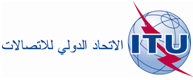 الجلسة العامةالإضافة 6
للوثيقة 24-A20 سبتمبر 2019الأصل: بالإنكليزيةمقترحـات مشتركـة مقدمة من جماعة آسيا والمحيط الهادئ للاتصالاتمقترحـات مشتركـة مقدمة من جماعة آسيا والمحيط الهادئ للاتصالاتمقترحات بشأن أعمال المؤتمرمقترحات بشأن أعمال المؤتمربند جدول الأعمال 6.1بند جدول الأعمال 6.1